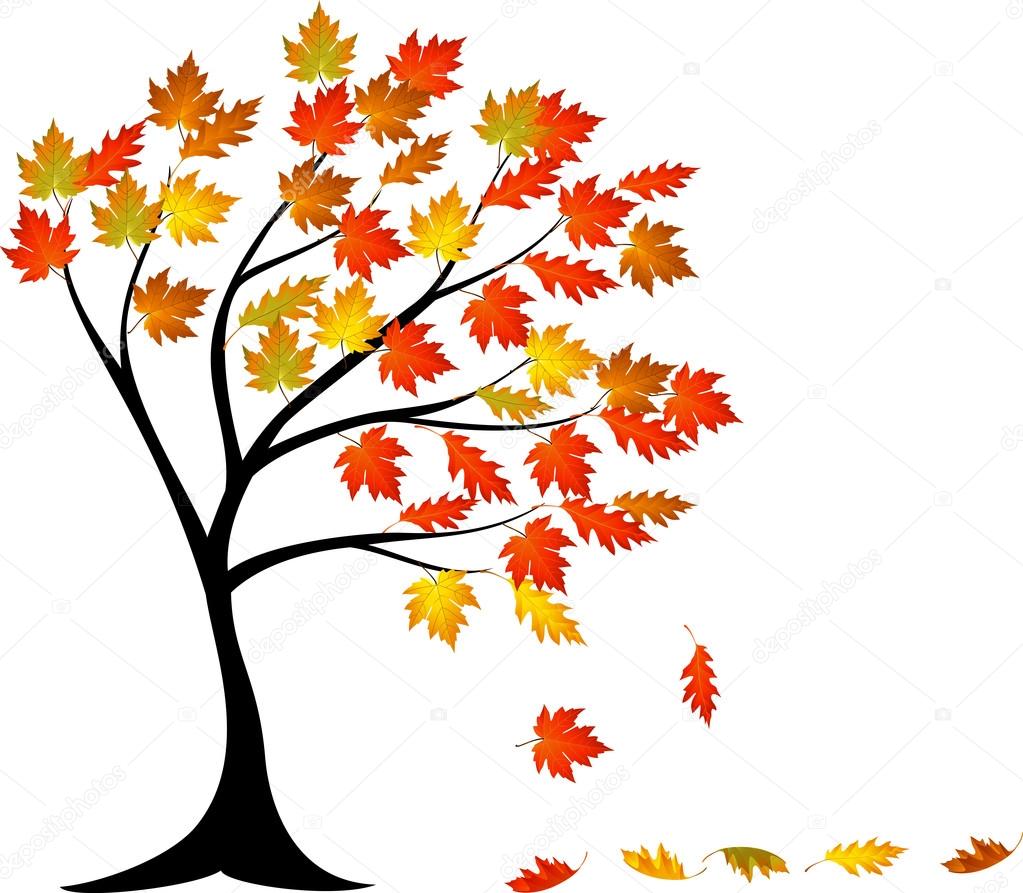 Pozvánka          Obecní úřad Dlouhomilov srdečně zve nejen seniory              v pátek 11.10.2019 v 17:00 hodin na přátelské setkání do obecního klubu Dlouhomilov.Podvečer zpestří svým vystoupení manželé Jarmarovi z Pivonína a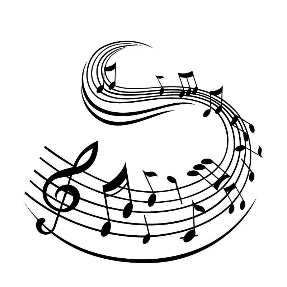 Jiří Hampl a Veronika Štelcová na harmonikuPřipraveno bude i drobné občerstvení :)